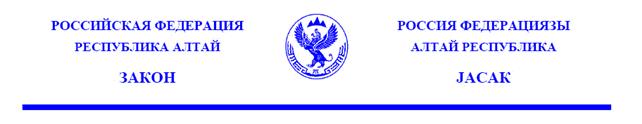 О внесении изменений в Закон Республики Алтай«О республиканском бюджете Республики Алтайна 2017 год и на плановый период 2018 и 2019 годов»ПринятГосударственным Собранием -
Эл Курултай Республики Алтай
22 сентября 2017 годаСтатья 1Внести в Закон Республики Алтай от 14 декабря 2016 года № 82-РЗ
«О республиканском бюджете Республики Алтай на 2017 год и на плановый период 2018 и 2019 годов» (Сборник законодательства Республики Алтай, 
2016, № 140(146); 2017, № 141(147) следующие изменения:в части 1 статьи 1:в пункте 1 слова «в сумме 14 866 512,7 тыс. рублей» заменить словами
«в сумме 15 712 643,2 тыс. рублей»;в пункте 2 слова «в сумме 15 762 443,0 тыс. рублей» заменить словами «в сумме 16 608 573,5 тыс. рублей»;2) в части 1 статьи 2:в пункте 2 слова «в сумме 11 840 320,8 тыс. рублей» заменить словами            «в сумме 12 636 199,3 тыс. рублей»;в пункте 3 слова «в сумме 11 847 245,5 тыс. рублей» заменить словами    «в сумме 12 693 376,0 тыс. рублей»;в пункте 5 слова «в сумме 1 921 499,81 тыс. рублей» заменить словами 
«в сумме 1 509 632,81 тыс. рублей»; в части 1 статьи 6 слова «в сумме 1 115 099,1 тыс. рублей» заменить словами «в сумме 1 516 620,1 тыс. рублей»;4) приложение 1 «Источники финансирования дефицита республиканского бюджета на 2017 год» изложить в редакции согласно приложению 1 к настоящему Закону;5) приложение  2 «Источники финансирования дефицита республиканского бюджета на плановый период  2018 и 2019 годов» изложить в редакции согласно приложению 2 к настоящему Закону;6) приложение 3 «Перечень главных администраторов доходов республиканского бюджета» изложить в редакции согласно приложению 3 к настоящему Закону;7) в приложении 4 «Перечень главных администраторов источников финансирования дефицита республиканского бюджета»:перед строкойдополнить строками следующего содержания:8) приложение 7 «Распределение бюджетных ассигнований на осуществление бюджетных инвестиций на строительство и реконструкцию автомобильных дорог общего пользования регионального значения и искусственных сооружений на них со сметной стоимостью свыше 100 миллионов рублей, а также софинансирование в которые осуществляется за счет межбюджетных субсидий из федерального бюджета, на 2017 год» изложить в редакции согласно приложению 4 к настоящему Закону;9) приложение 8 «Объем бюджетных ассигнований, направляемых на исполнение публичных нормативных обязательств, на 2017 год» изложить в редакции согласно приложению 5 к настоящему Закону;10) приложение 10 «Объем бюджетных ассигнований, направляемых на государственную поддержку семьи и детей, на 2017 год» изложить в редакции согласно приложению 6 к настоящему Закону;11) приложение 12 «Распределение бюджетных ассигнований на реализацию государственных программ и непрограммных  расходов на 2017 год» изложить в редакции согласно приложению 7 к настоящему Закону;12) приложение 14 «Ведомственная структура расходов республиканского бюджета на 2017 год» изложить в редакции согласно приложению 8 к настоящему Закону;13) приложение 16 «Распределение бюджетных ассигнований по целевым статьям (государственным программам и непрограммным направлениям деятельности), группам видов расходов классификации расходов республиканского бюджета на 2017 год» изложить в редакции согласно приложению 9 к настоящему Закону;14) приложение 18 «Распределение бюджетных ассигнований на осуществление бюджетных инвестиций в объекты капитального строительства государственной собственности Республики Алтай сметной стоимостью более 100 миллионов рублей, а также софинансирование в которые осуществляется за счет межбюджетных субсидий из федерального бюджета (за исключением строительства и реконструкции автомобильных дорог общего пользования регионального значения и искусственных сооружений на них за счет средств Дорожного фонда Республики Алтай), на 2017 год» изложить в редакции согласно приложению 10 к настоящему Закону;15) приложение 19 «Распределение межбюджетных трансфертов бюджетам муниципальных районов и городского округа  в Республике Алтай на 2017 год» изложить в редакции согласно приложению 11 к  настоящему Закону;16) приложение 22 «Распределение межбюджетных трансфертов бюджетам сельских поселений в Республике Алтай на 2017 год» изложить в редакции согласно приложению 12 к настоящему Закону;17) приложение 26 «Программа государственных внутренних заимствований  Республики Алтай на 2017 год» изложить в редакции согласно приложению 13 к настоящему Закону;18) приложение 27 «Программа государственных внутренних заимствований Республики Алтай на плановый период 2018 и 2019 годов» изложить в редакции согласно приложению 14 к настоящему Закону.Статья 2Настоящий Закон вступает в силу со дня его официального опубликования.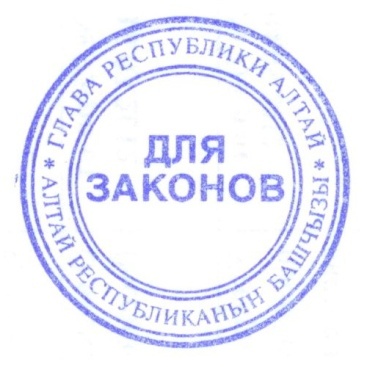 Председатель						       Глава Республики Алтай,Государственного Собрания – 			       Председатель ПравительстваЭл Курултай  Республики Алтай			       Республики Алтай                             В.Н. Тюлентин			                            А.В. Бердников         г. Горно-Алтайск         27 сентября 2017 года         № 40-РЗ«906Министерство финансов Республики Алтай»«905Министерство сельского хозяйства Республики АлтайМинистерство сельского хозяйства Республики Алтай90501 06 08 00 02 0000 640Возврат прочих бюджетных кредитов (ссуд), предоставленных бюджетами субъектов Российской Федерации внутри страны»